Ato Cívico em comemoração ao Bicentenário da IndependênciaLista para condução das Bandeiras dos Estados da Federação TJMG – 6 de setembro de 2022 – 12h001- Adriano Ribeiro (GAPRE)BAHIA (1534)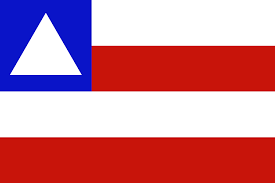 2- Adriana Lage de Faria (DIRSEP)RIO DE JANEIRO(1565)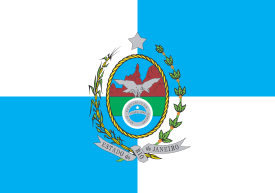 3- Renato Cardoso Soares (ASGOVI)MARANHÃO (1534, RECONQUISTADO EM 1615)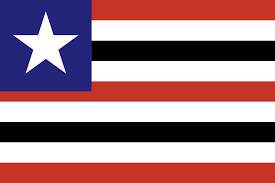 4- Flávia do Valle Oliveira Andrea (CERP/DIRCOM)PARÁ (1616)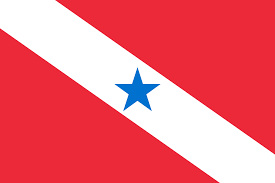 5- Gutenberg José Leite Junqueira (GSI)PERNAMBUCO (1534, RECONQUISTADO EM 1643)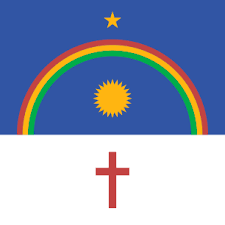 6- Verônica Pereira Silva Machado (DIRSUP)SÃO PAULO (1709)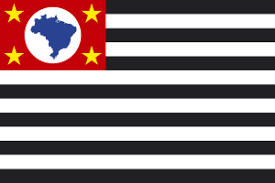 7- Arthur Bambirra (16ª GACIV)MINAS GERAIS (1720)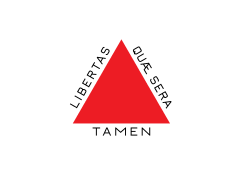 8- Andréa Vanessa da Costa Val (MEJUD)GOIÁS (1748)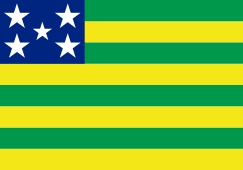 9- Thiago Tinano Duarte (SEOESP)MATO GROSSO (1748)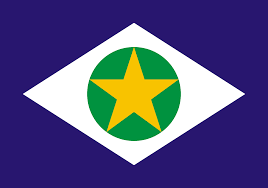 10- Alessandra da Silva Campos (DIRFOR)RIO GRANDE DO SUL (1760)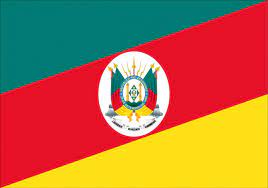 11- Wagner de Aguiar Mendes (SEOESP)CEARÁ (1799)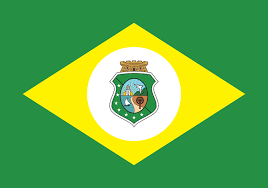 12- Gleidson Ramanery Pereira (COTRANS)PARAÍBA (1799)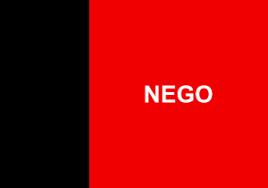 13- Andréa Neves Pantolfo (CORAC/DIRFIN)ESPÍRITO SANTO (1810)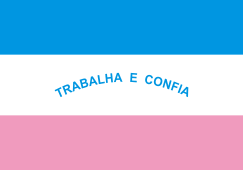 14- Antônio Francisco Morais Rolla (DIRFOR)PIAUÍ (1811)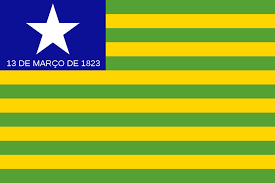 15- Juliana A. Heringer Coelho Mattos (CEMED)RIO GRANDE DO NORTE (1817)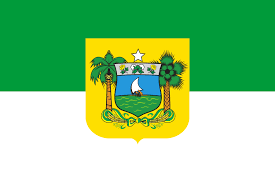 16- Alexandre Oliveira Garcia de Paiva (DIRCOM)SANTA CATARINA (1809)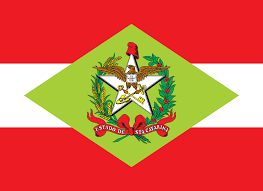 17- Maria Cristina Cheibe (SECAUD)ALAGOAS (1817)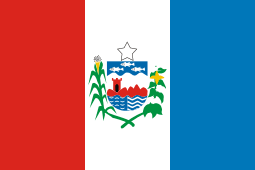 18- Diego Ávila (AGIN)SERGIPE (1820)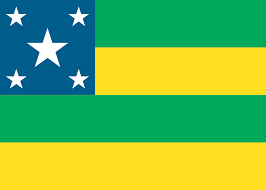 19- Fernando Rosa de Sousa (DIRGED/EJEF)AMAZONAS (1850)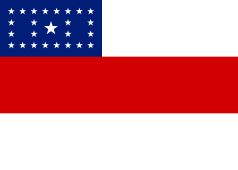 20- Ana Paula Prosdocimi (DIRDEP/EJEF)PARANÁ (1853)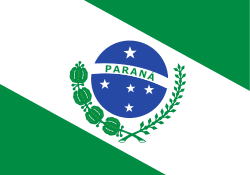 21- Ricardo de Freitas Reis (DIRCOR-CGJ)DISTRITO FEDERAL (1960)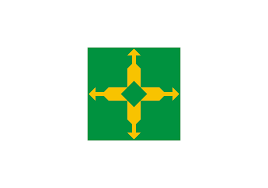 22- Bruna Eduarda Medeiros de Sousa (SEPLAN-CGJ)ACRE (1962)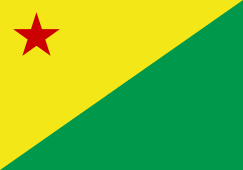 23- Liliane Maria Lacerda Gomes (CEJA)MATO GROSSO DO SUL (1979)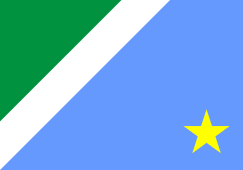 24- Dilmo de Castro Silva (CEJUR)RONDÔNIA (1982)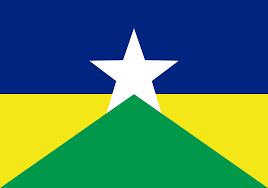 25- Márcio Coelho Guimarães (12ª Vara Cível de BH)TOCANTINS (1988)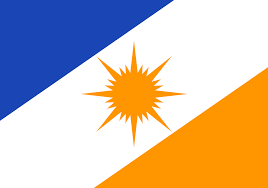 26- Vanessa Lidiane De Oliveira Costa (DIRFO)RORAIMA (1988)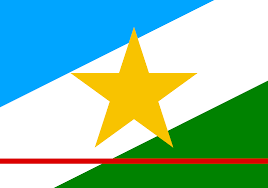 27- Alexandre de Menezes Pimenta (3ª Vara de Tóxicos BH)AMAPÁ (1988)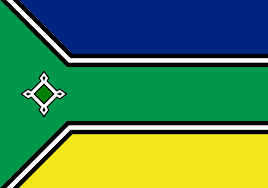 